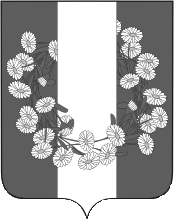 СОВЕТ БУРАКОВСКОГО СЕЛЬСКОГО ПОСЕЛЕНИЯКОРЕНОВСКОГО РАЙОНАРЕШЕНИЕ/проектот 00.10. 2018 года									     № 00 хут.БураковскийО внесении изменений в решение Совета Бураковского сельского поселения Кореновского района от 28 сентября 2017 года № 157 «Об утверждении Положения о порядке владения, пользования и распоряжения муниципальной собственностью Бураковского сельского поселения Кореновского района»С целью приведения муниципальных правовых актов Совета Бураковского сельского поселения Кореновского района в соответствие с действующим законодательством, Совет Бураковского сельского поселения Кореновского района р е ш и л: 1. Внести в приложение к решению Совета Бураковского сельского поселения Кореновского района от 28 сентября 2017 года № 157 «Об утверждении Положения о порядке владения, пользования и распоряжения муниципальной собственностью Бураковского сельского поселения Кореновского района» следующие изменения:1.1. в разделе 11:1.1.1. в подпункте 1 пункта 11.1 слова «по состоянию на 1 июля 2015 года» заменить словами «на день подачи заявления»;1.1.2. в подпункте 2 пункта 11.1 слова «о реализации преимущественного права на приобретение арендуемого имущества» исключить;1.2. в разделе 12:1.2.1 в абзаце втором после слов «а также получило» дополнить словами «в соответствии с законодательством Российской Федерации»;1.2.2. дополнить абзацем 11 следующего содержания:«Субъект малого или среднего предпринимательства, утративший по основаниям, предусмотренным пунктом 1 или 2 части 9 статьи 4 Федерального закона от 22 июля 2008 года № 159-ФЗ, преимущественное право на приобретение арендуемого имущества, в отношении которого Администрацией  принято предусмотренное частью 1 статьи 4 Федерального закона от 22 июля 2008 года № 159-ФЗ решение об условиях приватизации ли муниципального имущества, вправе направить в Администрацию в соответствии со статьей 9 Федерального закона от 22 июля 2008 года № 159-ФЗ заявление при условии, что на день подачи этого заявления арендуемое имущество, в отношении которого таким субъектом ранее было утрачено преимущественное право на его приобретение, находится в его временном владении и (или) временном пользовании в соответствии с договором или договорами аренды такого имущества.».2. Обнародовать настоящее решение  на информационных стендах Бураковского  сельского   поселения   Кореновского  района  и  разместить  в информационно–телекоммуникационной сети «Интернет» на официальном сайте  Бураковского сельского поселения Кореновского района.3. Решение вступает в силу после его официального обнародования.Глава Бураковского сельского поселения   Кореновского района                                                                       Л.И.Орлецкая